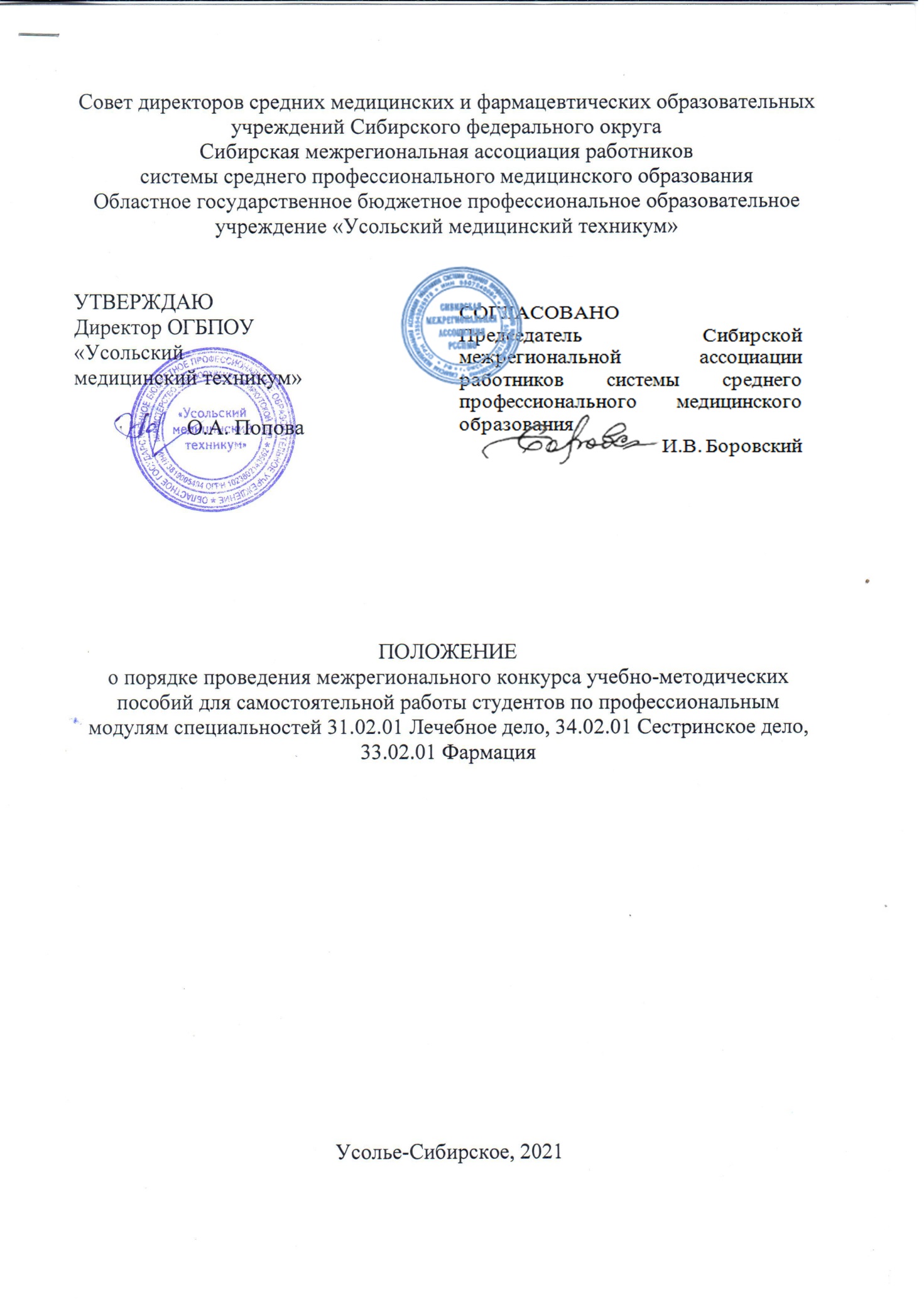 1. ОБЩИЕ ПОЛОЖЕНИЯ1.1. Положение о порядке проведения межрегионального конкурса учебно-методических пособий для самостоятельной работы студентов по профессиональным модулям специальностей 31.02.01 Лечебное дело, 34.02.01 Сестринское дело, 33.02.01 Фармация (далее – Конкурс) разработано в соответствии с Законом РФ от 29.12.2012г. №273-ФЗ «Об образовании в Российской Федерации»; Порядком организации и осуществления образовательной деятельности по образовательным программам среднего профессионального образования, утвержденным приказом Минобрнауки России от 14.06.2013 г. № 464 (в действующей редакции).1.2. Конкурс проводится в рамках реализации плана Совета директоров средних медицинских и фармацевтических образовательных учреждений Сибирского федерального округа (СФО) и Сибирской межрегиональной ассоциации работников системы среднего профессионального медицинского образования (далее - Сибирская межрегиональная ассоциация РССПМО)  на 2021 год.1.3. Организаторами конкурса являются:Совет директоров средних медицинских и фармацевтических образовательных учреждений СФО;Сибирская межрегиональная ассоциация РССПМО;Областное государственное бюджетное профессиональное образовательное учреждение «Усольский медицинский техникум» (далее – Техникум).1.4. Участие в конкурсе бесплатное.1.5. Положение подлежит исполнению всеми участниками Конкурса.1.6. Целями конкурса являются:обмен педагогическим опытом;активизация учебно-методической деятельности преподавателей по применению инновационных методов работы.1.7. Задачами являются:стимулировать творческую активность преподавателей;совершенствовать систему аудиторной работы с обучающимися.1.8. Основные принципы организации конкурса:добровольность; соблюдение норм профессиональной этики;объективность;творческий подход;гласность.2. ПОРЯДОК ОРГАНИЗАЦИИ И ПРОВЕДЕНИЯ КОНКУРСА2.1. Конкурс проводится на безе ОГБПОУ «Усольский медицинский техникум».2.2. Учреждение профессионального образования, на базе которого проводится Конкурс, является организатором Конкурса.2.3. Организатор Конкурса выполняет следующие функции:разрабатывает положение о порядке организации Конкурса; своевременно информирует о дате, месте и времени проведения Конкурса;формирует жюри Конкурса в составе председателя и 3-4 членов из числа компетентных лиц, включая специалистов профильных организаций;обеспечивает прием и сохранность методических материалов, поступивших на Конкурс, и своевременное представление их для рассмотрения членам жюри;на основании решения жюри оформляет и направляет участникам Конкурса дипломы и сертификаты.2.4. Жюри на основе проведенной оценки конкурсных материалов принимает решение по определению победителя и призеров Конкурса и составляет протокол об итогах Конкурса. 2.5. В случае нарушения условий Конкурса и несоблюдения требований, установленных данным положением к конкурсным разработкам, жюри вправе отклонить представленную работу от участия в Конкурсе.3. УЧАСТНИКИ КОНКУРСА И ПОРЯДОК ПРЕДСТАВЛЕНИЯ КОНКУРСНЫХ РАБОТ3.1. Участниками Конкурса являются преподаватели учреждений среднего профессионального медицинского образования, реализующие междисциплинарные курсы и профессиональные модули в рамках программы подготовки специалистов среднего звена по специальностям 33.02.01 Фармация, 34.02.01 Сестринское дело, 31.02.01 Лечебное дело.3.2. На конкурс представляются индивидуальные и коллективные методические разработки (не более 2-х авторов). 3.3. Количество участников от одной образовательной организации – не ограничено.3.4. Конкурсные материалы должны иметь обучающий характер и не противоречить Федеральным государственным образовательным стандартам, общепризнанным научным фактам, этическим нормам и законодательству Российской Федерации.Авторы несут всю полноту ответственности за содержание представленного учебно-методического пособия.3.5. Предметом  Конкурса являются  Учебно-методические пособия для самостоятельной работы студентов по следующим номинациям:Учебно-методическое пособие для самостоятельной аудиторной работы студента;Учебно-методическое пособие для самостоятельной внеаудиторной работы студента.3.6. Структура учебно-методического пособия: титульный лист (образец приложение 1), оглавление, пояснительную записку, основная часть,  список использованных источников информации, приложения (при наличии).3.7. Участники конкурса должны прислать конкурсный материал в виде текстового файла в формате *.doc, *.docx или в формате pdf.3.8. Заявку (приложение 2) и конкурсную работу необходимо отправить с 10 марта по 10 апреля 2021 г. на е-mail: mkusoliemed@yandex.ru с темой письма «Конкурс УМП». Отправляя их, участник подтверждает свое согласие на обработку персональных данных. Участники должны соблюдать сроки участия в конкурсе. В случае несоблюдения сроков Организатор имеет право не принимать работы участников. 3.9. Жюри осуществляет работу с 12 по 16 апреля 2021 г. Результаты Конкурса объявляются 19 апреля 2021 г. на официальных сайтах Техникума, www.usoliemed.ru и Сибирской межрегиональной ассоциации РССПМО, http://sibmedcoll.ru. Оргкомитет конкурса оставляет за собой право в случае необходимости изменить сроки и правила конкурса, о чем своевременно информирует участников.3.10. Лучшие материалы по итогам конкурса будут размещены на сайте Сибирской межрегиональной ассоциации РССПМО, http://sibmedcoll.ru/ в разделе Методический кабинет.4. ПОДВЕДЕНИЕ ИТОГОВ КОНКУРСА4.1. Критериями оценки методических разработок рабочих тетрадей по учебной дисциплине являются: 4.2. Результаты оценки конкурсных работ ранжируются по убыванию суммы баллов, после чего из ранжированного перечня выделяются 3 лучших результата.Авторам методических разработок, получившим по итогам Конкурса наибольшую сумму баллов, присваиваются соответственно 1-е, 2-е, 3-е место.Жюри конкурса может учреждать дополнительные номинации.4.3. Победитель и призеры Конкурса награждаются дипломами. Всем остальным выдаются сертификаты от имени организатора Конкурса.4.4. Всем участникам конкурса в срок до 30 мая делается рассылка с наградными материалами конкурса.Приложение 1СОВЕТ ДИРЕКТОРОВ СРЕДНИХ МЕДИЦИНСКИХ И ФАРМАЦЕВТИЧЕСКИХ ОБРАЗОВАТЕЛЬНЫХ УЧРЕЖДЕНИЙ СИБИРСКОГО ФЕДЕРАЛЬНОГО ОКРУГА СИБИРСКАЯ МЕЖРЕГИОНАЛЬНАЯ АССОЦИАЦИЯ РАБОТНИКОВ СИСТЕМЫ СРЕДНЕГО ПРОФЕССИОНАЛЬНОГО МЕДИЦИНСКОГО ОБРАЗОВАНИЯНАИМЕНОВАНИЕ ООМежрегиональный конкурс учебно-методических пособий для самостоятельной работы студентов по профессиональным модулям специальностей 31.02.01 Лечебное дело, 34.02.01 Сестринское дело, 33.02.01 ФармацияУЧЕБНО-МЕТОДИЧЕСКОЕ ПОСОБИЕ ДЛЯ САМОСТОЯТЕЛЬНОЙ АУДИТОРНОЙ/ВНЕАУДИТОРНОЙ РАБОТЫ СТУДЕНТАНаименование профессионального модуляНаименование междисциплинарного курсаспециальностьРазработчик:ФИОГород, год Приложение 2ЗАЯВКАна участие в межрегиональном конкурсе учебно-методических пособий для самостоятельной работы студентов по профессиональным модулям специальностей 31.02.01 Лечебное дело, 34.02.01 Сестринское дело, 33.02.01 ФармацияКритерии оценки Баллы1. Соответствие требованиям ФГОС0-5 баллов2. Разнообразие видов заданий0-5 баллов3. Оригинальность заданий0-5 баллов4. Наличие критерий оценки заданий0-5 баллов5. Обоснование расчета времени отводимого на выполнение заданий0-5 баллов6. Творческий подход и эстетическое оформление0-5 баллов7. Соответствие структуре конкурной работы0-5 баллов8. Наличие списка использованных источников и правильность их оформления0-5 балловМаксимальная сумма баллов 40 балловНаименование образовательной организации (полностью)Наименование образовательной организации (сокращенно)Ф.И.О. методиста(полностью)Ф.И.О. участника(полностью)Тема рабочей тетрадиНоминацияE-mail 